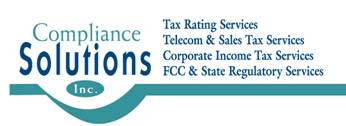 January 23, 2017Steven V. King       Executive Director and Secretary                                                                  Washington Utilities and Transportation CommissionP.O. Box 47250Olympia, Washington 98504-7250RE: Docket No. UT-170008-Copies of the FCC Form 555 Responses - Filed on behalf of Boomerang Wireless, LLC d/b/a enTouch WirelessDear Staff,Pursuant to FCC requirements under 47 C.F.R. § 54.416, enclosed please find for filing  a copy of Boomerang Wireless, LLC d/b/a enTouch Wireless’  FCC Form 555.   If you have any questions regarding this filing, please contact me at (407) 260-1011 or regulatory@csilongwood.com.Respectfully submitted,Mark LammertAttorney-in-FactBoomerang Wireless, LLC d/b/a enTouch Wireless